Ms. Wilson’s Second Grade News April 9-13, 2018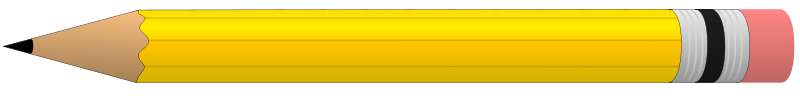 